Slovenská zdravotnícka univerzita v Bratislave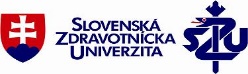 Fakulta ošetrovateľstva a zdravotníckych odborných štúdiíLimbová 12, 833 03  Bratislava 37tel.: 02/59370 461, 463Žiadosť o zaradeniedo špecializačného štúdia / certifikačnej prípravypodľa § 39 ods. 5 zákona č. 578/2004 Z. z.Doterajšia prax v špecializačnom odbore:Doterajšia prax v inom špecializačnom odbore:V súlade so zákonom  č. 18/2018 Z. z. o ochrane osobných údajov súhlasím  so spracúvaním mojich osobných údajov v informačnom systéme Slovenskej  zdravotníckej univerzity v Bratislave za účelom a v rozsahu potrebnom k zaradeniu do ďalšieho vzdelávania. Zároveň svojím podpisom potvrdzujem správnosť, pravdivosť vyplnených údajov a zaväzujem sa nahlásiť zmeny zamestnávateľa, zmeny v osobných údajoch, iné zmeny.V ____________________ dňa ______________	Podpis zdravotníckeho pracovníka: ________________Prílohy: čestné vyhlásenie a žiadosť o vydanie dokladov (index odbornosti, záznamník) o ďalšom vzdelávaní (tlačivo nižšie),notárom overená kópia o vzdelaní – okrem absolventov SZU,fotokópie rodného listu, fotokópia sobášneho listu (vydaté uchádzačky) – okrem absolventov SZU,fotokópia dokladu o zápise do registra zdravotníckych pracovníkov komory príslušnej na jeho vedenie (registrácia v stavovskej organizácii),index odbornosti/špecializačný index (ak už bol vydaný),potvrdenie zamestnávateľa na predpísanom tlačive.Poznámka:   Neúplná žiadosť (bez príloh) bude vrátená žiadateľovi!____________________________________________________________________________________________________Vypĺňa SZU v Bratislave:Príloha č. 1 k žiadosti o zaradenieČestné vyhlásenieTýmto čestne vyhlasujem, že nie som v tomto období zaradený/á do špecializačného štúdia alebo certifikačnej prípravy na inej vzdelávacej ustanovizni a v tom istom čase sa budem vzdelávať len v jednom študijnom programe ďalšieho vzdelávania (§ 40 zákona č. 578/2004 Z. z. v platnom znení). Zároveň vyhlasujem, že mi boli - neboli* vydané nasledujúce doklady o ďalšom vzdelávaní zdravotníckeho pracovníka: □ Index odbornosti (špecializačný index) 	číslo: ____________ vydaný inštitúciou: _____________________□ Záznamník zdravotných výkonov (logbook) pre študijný odbor, o zaradenie do ktorého žiadamčíslo: ____________ vydaný inštitúciou: _____________________V ___________________________ dňa ___________________  	Podpis: _________________________ŽIADOSŤ O VYDANIE DOKLADOV O ĎALŠOM VZDELÁVANÍ V zmysle § 76 ods. 2 Nariadenia vlády SR č. 296/2010 Z. z. o odbornej spôsobilosti na výkon zdravotníckeho povolania, spôsobe ďalšieho vzdelávania zdravotníckych pracovníkov, sústave špecializačných odborov a sústave certifikovaných pracovných činností v platnom znení týmto žiadam Slovenskú zdravotnícku univerzitu v Bratislave o vydanie nasledujúcich dokladov o ďalšom vzdelávaní zdravotníckeho pracovníka:□ Index odbornosti *□ Záznamník zdravotných výkonov (logbook)V ___________________________ dňa ___________________  	Podpis: _________________________*V prípade, ak ešte nebol vydanýŽiadam o zaradenie do (vybranú kvalifikačnú formu označiť krížikom, jej názov uviesť podľa nariadenia vlády):Žiadam o zaradenie do (vybranú kvalifikačnú formu označiť krížikom, jej názov uviesť podľa nariadenia vlády):Žiadam o zaradenie do (vybranú kvalifikačnú formu označiť krížikom, jej názov uviesť podľa nariadenia vlády):Žiadam o zaradenie do (vybranú kvalifikačnú formu označiť krížikom, jej názov uviesť podľa nariadenia vlády):Žiadam o zaradenie do (vybranú kvalifikačnú formu označiť krížikom, jej názov uviesť podľa nariadenia vlády):Žiadam o zaradenie do (vybranú kvalifikačnú formu označiť krížikom, jej názov uviesť podľa nariadenia vlády):Žiadam o zaradenie do (vybranú kvalifikačnú formu označiť krížikom, jej názov uviesť podľa nariadenia vlády):Žiadam o zaradenie do (vybranú kvalifikačnú formu označiť krížikom, jej názov uviesť podľa nariadenia vlády):Žiadam o zaradenie do (vybranú kvalifikačnú formu označiť krížikom, jej názov uviesť podľa nariadenia vlády):Žiadam o zaradenie do (vybranú kvalifikačnú formu označiť krížikom, jej názov uviesť podľa nariadenia vlády):Žiadam o zaradenie do (vybranú kvalifikačnú formu označiť krížikom, jej názov uviesť podľa nariadenia vlády):□ špecializačného štúdia v odbore:□ špecializačného štúdia v odbore:□ špecializačného štúdia v odbore:□ špecializačného štúdia v odbore:□ špecializačného štúdia v odbore:□ špecializačného štúdia v odbore:□ špecializačného štúdia v odbore:□ špecializačného štúdia v odbore:□ špecializačného štúdia v odbore:□ špecializačného štúdia v odbore:□ špecializačného štúdia v odbore:□ certifikačnej prípravy v CPČ:□ certifikačnej prípravy v CPČ:□ certifikačnej prípravy v CPČ:□ certifikačnej prípravy v CPČ:□ certifikačnej prípravy v CPČ:□ certifikačnej prípravy v CPČ:□ certifikačnej prípravy v CPČ:□ certifikačnej prípravy v CPČ:□ certifikačnej prípravy v CPČ:□ certifikačnej prípravy v CPČ:□ certifikačnej prípravy v CPČ:v zdravotníckom povolaní:	 sestra	 pôrodná asistentka	 fyzioterapeut 	 zdravotnícky laborant  	 rádiologický technik	 zdravotnícky záchranár 	 nutričný terapeut 	 farmaceutický laborant	 .............................................v zdravotníckom povolaní:	 sestra	 pôrodná asistentka	 fyzioterapeut 	 zdravotnícky laborant  	 rádiologický technik	 zdravotnícky záchranár 	 nutričný terapeut 	 farmaceutický laborant	 .............................................v zdravotníckom povolaní:	 sestra	 pôrodná asistentka	 fyzioterapeut 	 zdravotnícky laborant  	 rádiologický technik	 zdravotnícky záchranár 	 nutričný terapeut 	 farmaceutický laborant	 .............................................v zdravotníckom povolaní:	 sestra	 pôrodná asistentka	 fyzioterapeut 	 zdravotnícky laborant  	 rádiologický technik	 zdravotnícky záchranár 	 nutričný terapeut 	 farmaceutický laborant	 .............................................v zdravotníckom povolaní:	 sestra	 pôrodná asistentka	 fyzioterapeut 	 zdravotnícky laborant  	 rádiologický technik	 zdravotnícky záchranár 	 nutričný terapeut 	 farmaceutický laborant	 .............................................v zdravotníckom povolaní:	 sestra	 pôrodná asistentka	 fyzioterapeut 	 zdravotnícky laborant  	 rádiologický technik	 zdravotnícky záchranár 	 nutričný terapeut 	 farmaceutický laborant	 .............................................v zdravotníckom povolaní:	 sestra	 pôrodná asistentka	 fyzioterapeut 	 zdravotnícky laborant  	 rádiologický technik	 zdravotnícky záchranár 	 nutričný terapeut 	 farmaceutický laborant	 .............................................v zdravotníckom povolaní:	 sestra	 pôrodná asistentka	 fyzioterapeut 	 zdravotnícky laborant  	 rádiologický technik	 zdravotnícky záchranár 	 nutričný terapeut 	 farmaceutický laborant	 .............................................v zdravotníckom povolaní:	 sestra	 pôrodná asistentka	 fyzioterapeut 	 zdravotnícky laborant  	 rádiologický technik	 zdravotnícky záchranár 	 nutričný terapeut 	 farmaceutický laborant	 .............................................v zdravotníckom povolaní:	 sestra	 pôrodná asistentka	 fyzioterapeut 	 zdravotnícky laborant  	 rádiologický technik	 zdravotnícky záchranár 	 nutričný terapeut 	 farmaceutický laborant	 .............................................v zdravotníckom povolaní:	 sestra	 pôrodná asistentka	 fyzioterapeut 	 zdravotnícky laborant  	 rádiologický technik	 zdravotnícky záchranár 	 nutričný terapeut 	 farmaceutický laborant	 .............................................Priezvisko:Priezvisko:Priezvisko:Priezvisko:Priezvisko:Priezvisko:Priezvisko:Meno:Meno:Meno:Meno:Rodné priezvisko: Rodné priezvisko: Rodné priezvisko: Rodné priezvisko: Rodné priezvisko: Rodné priezvisko: Rodné priezvisko: Rodné priezvisko: Rodné priezvisko: Titul:Titul:Dátum narodenia:Dátum narodenia:Rodné číslo:                                  /Rodné číslo:                                  /Rodné číslo:                                  /Rodné číslo:                                  /Rodné číslo:                                  /Rodné číslo:                                  /Rodné číslo:                                  /Rodné číslo:                                  /Rodné číslo:                                  /Miesto a štát narodenia:Miesto a štát narodenia:Miesto a štát narodenia:Miesto a štát narodenia:Miesto a štát narodenia:Miesto a štát narodenia:Miesto a štát narodenia:Miesto a štát narodenia:Miesto a štát narodenia:Miesto a štát narodenia:Miesto a štát narodenia:Štátne občianstvo:Štátne občianstvo:Štátne občianstvo:Štátne občianstvo:Štátne občianstvo:Štátne občianstvo:Tel. č. (mobil):Tel. č. (mobil):Tel. č. (mobil):E-mail:E-mail:E-mail:E-mail:E-mail:E-mail:E-mail:E-mail:Registrácia v stavovskej organizácii od:Registrácia v stavovskej organizácii od:Registrácia v stavovskej organizácii od:Registrácia v stavovskej organizácii od:Registrácia v stavovskej organizácii od:Číslo registrácie:Číslo registrácie:Číslo registrácie:Číslo registrácie:Číslo registrácie:Číslo registrácie:Adresa trvalého bydliska:Adresa trvalého bydliska:Adresa trvalého bydliska:Adresa trvalého bydliska:Adresa trvalého bydliska:Adresa trvalého bydliska:Adresa trvalého bydliska:Adresa trvalého bydliska:Adresa trvalého bydliska:Adresa trvalého bydliska:Adresa trvalého bydliska:Ulica a číslo:Ulica a číslo:Ulica a číslo:Ulica a číslo:Ulica a číslo:Ulica a číslo:Ulica a číslo:Ulica a číslo:Ulica a číslo:Ulica a číslo:Ulica a číslo:Obec:Obec:Obec:Obec:PSČ:PSČ:PSČ:PSČ:PSČ:PSČ:PSČ:Kontaktná adresa (ak je iná ako adresa trvalého bydliska – cudzinci prechodné bydlisko na území SR):Kontaktná adresa (ak je iná ako adresa trvalého bydliska – cudzinci prechodné bydlisko na území SR):Kontaktná adresa (ak je iná ako adresa trvalého bydliska – cudzinci prechodné bydlisko na území SR):Kontaktná adresa (ak je iná ako adresa trvalého bydliska – cudzinci prechodné bydlisko na území SR):Kontaktná adresa (ak je iná ako adresa trvalého bydliska – cudzinci prechodné bydlisko na území SR):Kontaktná adresa (ak je iná ako adresa trvalého bydliska – cudzinci prechodné bydlisko na území SR):Kontaktná adresa (ak je iná ako adresa trvalého bydliska – cudzinci prechodné bydlisko na území SR):Kontaktná adresa (ak je iná ako adresa trvalého bydliska – cudzinci prechodné bydlisko na území SR):Kontaktná adresa (ak je iná ako adresa trvalého bydliska – cudzinci prechodné bydlisko na území SR):Kontaktná adresa (ak je iná ako adresa trvalého bydliska – cudzinci prechodné bydlisko na území SR):Kontaktná adresa (ak je iná ako adresa trvalého bydliska – cudzinci prechodné bydlisko na území SR):Ulica a číslo:Ulica a číslo:Ulica a číslo:Ulica a číslo:Ulica a číslo:Ulica a číslo:Ulica a číslo:Ulica a číslo:Ulica a číslo:Ulica a číslo:Ulica a číslo:Obec:Obec:Obec:Obec:PSČ:PSČ:PSČ:PSČ:PSČ:PSČ:PSČ:Ukončené vzdelanie:Ukončené vzdelanie:Ukončené vzdelanie:Ukončené vzdelanie:Študijný odbor:Študijný odbor:Študijný odbor:Študijný odbor:Študijný odbor:Študijný odbor:Študijný odbor:Názov a sídlo školy:Názov a sídlo školy:Názov a sídlo školy:Názov a sídlo školy:Názov a sídlo školy:Názov a sídlo školy:Názov a sídlo školy:Názov a sídlo školy:Názov a sídlo školy:Názov a sídlo školy:Názov a sídlo školy:Dátum ukončenia:Dátum ukončenia:Dátum ukončenia:Dátum ukončenia:Číslo diplomu:Číslo diplomu:Číslo diplomu:Číslo diplomu:Číslo diplomu:Číslo diplomu:Číslo diplomu:Forma štúdia:  denná	 externáForma štúdia:  denná	 externáForma štúdia:  denná	 externáForma štúdia:  denná	 externáNázov, adresa a IČO zamestnávateľa:Názov, adresa a IČO zamestnávateľa:Názov, adresa a IČO zamestnávateľa:Názov, adresa a IČO zamestnávateľa:Názov, adresa a IČO zamestnávateľa:Názov, adresa a IČO zamestnávateľa:Názov, adresa a IČO zamestnávateľa:Názov, adresa a IČO zamestnávateľa:Názov, adresa a IČO zamestnávateľa:Názov, adresa a IČO zamestnávateľa:Názov, adresa a IČO zamestnávateľa:Pracovisko/oddelenie (klinika, ambulancia):Pracovisko/oddelenie (klinika, ambulancia):Pracovisko/oddelenie (klinika, ambulancia):Pracovisko/oddelenie (klinika, ambulancia):Pracovisko/oddelenie (klinika, ambulancia):Pracovisko/oddelenie (klinika, ambulancia):Pracovisko/oddelenie (klinika, ambulancia):Pracovisko/oddelenie (klinika, ambulancia):Pracovisko/oddelenie (klinika, ambulancia):Pracovisko/oddelenie (klinika, ambulancia):Pracovisko/oddelenie (klinika, ambulancia):Pracovné zaradenie:Pracovné zaradenie:Pracovné zaradenie:Pracovné zaradenie:Pracovné zaradenie:Pracovné zaradenie:Pracovné zaradenie:Pracovné zaradenie:Pracovné zaradenie:Pracovné zaradenie:Pracovné zaradenie:V pracovnom pomere od:V pracovnom pomere od:V pracovnom pomere od:V pracovnom pomere od:V úväzku:V úväzku:V úväzku:V úväzku:V úväzku:V úväzku:V úväzku:Doteraz získaná špecializácia v odbore:Doteraz získaná špecializácia v odbore:Doteraz získaná špecializácia v odbore:Doteraz získaná špecializácia v odbore:Doteraz získaná špecializácia v odbore:Doteraz získaná špecializácia v odbore:Doteraz získaná špecializácia v odbore:Doteraz získaná špecializácia v odbore:Doteraz získaná špecializácia v odbore:Doteraz získaná špecializácia v odbore:Doteraz získaná špecializácia v odbore:Dátum:Dátum:Dátum:Dátum:Dátum:Dátum:Dátum:Číslo diplomu:Číslo diplomu:Dátum:Dátum:Dátum:Dátum:Dátum:Dátum:Dátum:Číslo diplomu:Číslo diplomu:Dátum:Dátum:Dátum:Dátum:Dátum:Dátum:Dátum:Číslo diplomu:Číslo diplomu:Oddelenie:od - doOddelenie:od - doVyjadrenie odborného garanta študijného programu na FOaZOŠ SZU:Odporúčam / neodporúčam zaradenie do špecializačného štúdia.Vyjadrenie odborného garanta študijného programu na FOaZOŠ SZU:Odporúčam / neodporúčam zaradenie do špecializačného štúdia.Dátum: Podpis:Vyjadrenie vzdelávacej ustanovizne:Súhlasím / Nesúhlasím.Vyjadrenie vzdelávacej ustanovizne:Súhlasím / Nesúhlasím.Dátum: Podpis:Titul, meno, priezvisko:Dátum a miesto narodenia: Trvale bytom: